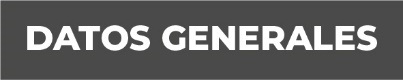 Nombre  LUIS CARLOS CHI GARCÍA.Grado de Escolaridad Licenciatura en DerechoCédula Profesional (Licenciatura) 6959717Teléfono de Oficina 789-688-1610Correo Electrónico  Formación Académica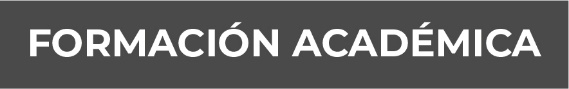 Año1984-1991 Licenciatura en Derecho en la Facultad de Derecho de la Universidad Veracruzana, en Orizaba, Ver., adquiriendo mi Título Profesional de Licenciado en Derecho, y con Cédula Profesional No. 6959717 expedida por la S.E.P.Trayectoria Profesional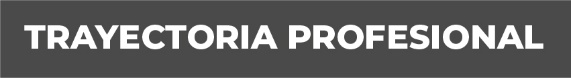 Año2000-2014 He laborado como Oficial Secretario adscrito a las Agencias 1ª, 4ª y 6ª Investigadora del Ministerio Público del Puerto de Veracruz y 1ª de Boca del Rio, Veracruz.2014- 2016, FISCAL de la Fiscalía General del Estado de Veracruz.2016-a fecha actual: FACILITADOR de la F.G.E. de Veracruz, con  credencial con folio número 010, con vigencia de 3 años. Y el 16 de Junio de 2019, obtengo la RE-CERTIFICACIÓN , del mismo nombramiento. Conocimiento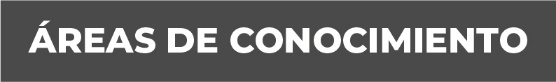 Derecho Penal, Derecho Civil, Laboral y  Mecanismos Alternativos de Solución de Controversias en materia penal.